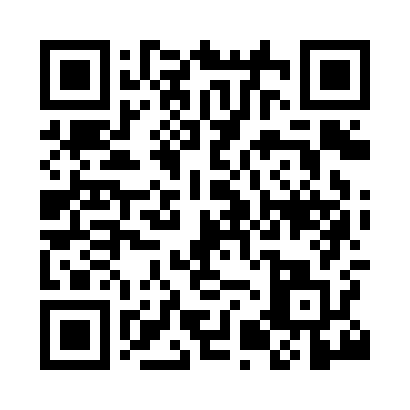 Prayer times for Frittenden, Kent, UKMon 1 Jul 2024 - Wed 31 Jul 2024High Latitude Method: Angle Based RulePrayer Calculation Method: Islamic Society of North AmericaAsar Calculation Method: HanafiPrayer times provided by https://www.salahtimes.comDateDayFajrSunriseDhuhrAsrMaghribIsha1Mon2:544:471:026:379:1611:092Tue2:554:481:026:379:1611:093Wed2:554:491:026:379:1511:094Thu2:564:491:026:379:1511:085Fri2:564:501:026:369:1411:086Sat2:574:511:036:369:1411:087Sun2:574:521:036:369:1311:088Mon2:584:531:036:369:1211:079Tue2:584:541:036:359:1211:0710Wed2:594:551:036:359:1111:0711Thu3:004:561:036:359:1011:0712Fri3:004:571:036:349:0911:0613Sat3:014:581:046:349:0811:0614Sun3:014:591:046:339:0711:0515Mon3:025:011:046:339:0611:0516Tue3:035:021:046:329:0511:0417Wed3:035:031:046:329:0411:0418Thu3:045:041:046:319:0311:0319Fri3:055:051:046:319:0211:0320Sat3:055:071:046:309:0111:0221Sun3:065:081:046:299:0011:0222Mon3:075:091:046:298:5811:0123Tue3:075:111:046:288:5711:0024Wed3:085:121:046:278:5611:0025Thu3:095:131:046:268:5410:5926Fri3:095:151:046:258:5310:5827Sat3:105:161:046:258:5110:5828Sun3:115:181:046:248:5010:5729Mon3:115:191:046:238:4810:5630Tue3:135:211:046:228:4710:5431Wed3:155:221:046:218:4510:51